Publicado en España el 20/05/2020 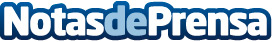 Tusideas.es ayuda a pymes y franquicias a transformar un negocio tradicional en onlineLa elección de un buen dominio para una web, adaptarla a los parámetros de Google, definir al detalle los productos y servicios que se ofertan o definir el público objetivo del negocio son algunas de las recomendaciones que hay que tener muy en cuenta para operar con éxito en el mundo onlineDatos de contacto:Tusideas915227148Nota de prensa publicada en: https://www.notasdeprensa.es/tusideas-es-ayuda-a-pymes-y-franquicias-a Categorias: Nacional Franquicias Comunicación Marketing Emprendedores E-Commerce Recursos humanos Consultoría http://www.notasdeprensa.es